Технологическая карта Урока математикиВыполнила:студентка Ш-31 группы Кукушкина ДарьяДата проведения урока: 26.10.21 г.Ейск, 2021 г.Предмет: Математика УМК: «Школа России»Тема урока: «Таблица умножения с числом 7. Деление в пределах таблицы умножения.»Класс:3Тип урока: «открытие нового знания»Цель урока: составить таблицу умножения и деления с числом 7 и работать над ее запоминанием.Задачи урока:Образовательные: познакомить с таблицей умножения и деления на числа 7 через работу с таблицей учебника;совершенствовать вычислительные навыки через нахождения значения выражения;закреплять умение решать задачи на умножение.Развивающие: способствовать развитию речи посредством формирования полных ответов на вопросы учителя;способствовать развитию мышления через выполнение заданий;способствовать развитию памяти и внимания.Воспитательные:способствовать воспитанию уважительного отношения друг к другу через выслушивание ответов своих одноклассников;способствовать формированию интереса к предмету «Математика» через занимательные задания на уроке.Формируемые УУД:Личностные:проявлять самостоятельность в разных видах деятельности;выражать свое мнение, понимать необходимость в учении;проявлять положительное отношение к уроку; проявлять интерес к поставленной проблеме.Регулятивные:определять и формулировать цель на уроке с помощью учителя;понимать учебную задачу урока и стремится её выполнить;высказывать свою версию;планировать свое действие в соответствии с поставленные задачей;уметь осуществлять самоанализ своей деятельности и соотносить полученные результаты с поставленной целью;находить и исправлять ошибки самостоятельно.Познавательные:осознавать необходимость нового знания;ориентироваться в системе знаний, отличать нового от уже известного;задавать проблемные вопросы и отвечать на них;анализировать, сравнивать, сопоставлять и обобщать факты и явления; проявлять познавательную активность;находить ответы на вопросы, используя учебник, свой жизненный опыт и информацию, полученную на уроке; извлекать информацию, представленную в разных формах. Коммуникативные:оформлять свои мысли в устной форме;принимать коллективное решение, слушать собеседника и ввести диалог;излагать свое мнение и аргументировать свою точку зрения и оценку событий;сотрудничать со сверстниками при работе в группе и в паре;принимать коллективное решение, совместно договариваться о правилах поведения и общения в школе и следовать им.Оборудование: учебник «Математика», презентация, интерактивная доскаХод урока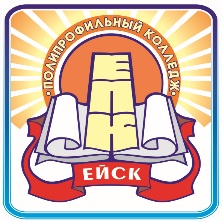 Министерство образования, науки и молодёжной политики Краснодарского краяГосударственное бюджетное профессиональное образовательное учреждение Краснодарского края«ЕЙСКИЙ ПОЛИПРОФИЛЬНЫЙ КОЛЛЕДЖ»УТВЕРЖДАЮРуководитель практикиГригорьева Т.И. /_________/«___»_______20___г.ПРОВЕРИЛ               Учитель начальных классовШепелева Н.А. /_________/«___»_________20___г.ЭтапыДеятельность учителяДеятельность учащихсяУУДМотивация к учебной деятельности-Здравствуйте, ребята. Меня зовут Дарья Васильевна, и урок математики сегодня проведу у вас я. -Прозвенел звонок весёлый,Мы начать урок готовы.Будем слушать, рассуждать,И друг другу помогатьИтак, проверим вашу готовность к уроку у вас на столах должны лежать: учебник, тетрадь, дневник, пенал.(В течении всего урока контролирую дисциплину и посадку детей)-Приветствуют практиканта.-Психологически настраиваются на работу.-Проверяют готовность к уроку.Л3Л4Актуализация и фиксирование индивидуальных затруднений в пробном действии.Выявление места и причины затруднений-Ребята, открываем рабочие тетради и записываем число, сегодня у нас 26 октября, на следующей строке, по середине, записываем классная работа.(Обращаю внимание детей на орфограммы)-Урок я хочу начать с устного счета.Я вам буду называть выражения, а вы их записываете и находите значения.Затем проверим. Один у доски, остальные в тетради.-из 35 вычесть 19-40 поделить на 10-2 умножить на 7-к 18 прибавить 15-из 20 вычесть 13 (мини-итог: оценивание)- А теперь все вместе проверим, что у вас. получилось.Теперь мы проведем математический диктант, один у доски, остальные работают в тетради.Математический диктант -Первый множитель 7, второй множитель 5. Найти произведение. -Какое число надо умножить на 7, чтобы получить 14.  -Делимое 42, делитель 6. Найти частное. -Увеличить 7 в 4 раза. -Сыну 3 года. Отец в 8 раз старше сына. Сколько лет отцу? 35, 2, 7, 28, 24.-Оцените свою работу- Назовите числа в порядке возрастания, убывания.- Разделите числа на 2 группы(однозначные-двузначные)-Назовите числа, которые делятся на 7.-Открывают тетради, записывают число, классная работа.-Внимательно слушают учителя.Один ученик работает  у доски, остальные в тетради.35-19=1640:10=42*7=1418+15=3320-13=7Проверяют вместе с учителем.35272824В порядке возрастания 2,7,24,28,35.  В порядке убывания 35,28,24,7,2Однозначные: 2,7 Двузначные: 24,28,357,35,28Л2Л3Л4Р1Р2Р3П1П2П3П4П5П6П7К1К2К3К4К5Построение выхода из затруднения-А теперь ребята, отгадайте загадку:- Она похожа на топор,
Но не колет дров во двор.
Как коса, но не совсем,
Просто это цифра…-Сколько дней в одной неделе?-Сколько дней в двух неделях?-Сколько дней в 8 неделях?- Почему не можете быстро ответить на вопрос? -Так какова же тема нашего сегодняшнего урока?- Какую цель поставим?-Цифра 7714Дети затрудняются ответитьНе изучали таблицу на 7-Таблица умножения и деления на число 7. 1) Составить таблицу умножения и деления на 7.2) Потренироваться в применении знания таблицы в практической деятельности.Л1Л2Р2Р4Р5П1П2П3П4П5П6П7К1Реализация построенного проекта выхода из затрудненияПриступим к решению первой задачи, составлению таблицы.- Откройте учебники на с.48.Рассмотрите первый столбик таблицы.-Почему таблица записана не с начала?Как найти значение произведения 7*7 ?- На сколько больше будет каждое следующее произведение? С таблички в учебнике выпишите, пожалуйста, первый столбик к себе в тетрадь.-А теперь посмотрите на 3 столбик. Давайте его решим вместе.-Молодцы! Мы с вами записали таблицу умножения и деления числа 6.- Ребята, теперь вы сможете ответить на вопрос задачи: «Сколько дней в 8 неделях?» -А сейчас выполняем задание на доске самостоятельно.1) Увеличь в 7 раз: 3,5,7,9,10,1;2) Уменьши в 7 раз: 14,21,49,42,70,35.-Сверьте свою работу с эталоном на доске.-Поднимите руку, кто не допустил ни одной ошибки-Молодцы! Остальные будьте внимательны!Открывают учебник, рассматривают таблицу-Потому что мы знаем сколько будет 1*7, 2*7, 3*7, 4*7, 5*7, 6*7Нужно семь раз прибавить 7На 7-Записывают-Решают и сразу записываютДа, 56 дней
Дети выполняют самостоятельноПоднимают рукиЛ1Л2Р2Р4Р5П1П2П3П4П5П6П7К1К2К3К4К5Физкультминутка-А теперь мы приседаем и колени разминаемНоги до конца сгибаем 1-2-3-4-5-6!А теперь мы пошагаем, выше ноги поднимаем!Походили, порезвились, и на травку опустились.-Выполняют физкультминутку.Первичное закрепление с проговариванием во внешней речи-Ребята. а теперь выполняем номер 7. -Вам нужно подобрать вместо буквы число, что бы получить указанную суммуa*10=9012:b=2х:7=8-Молодцы!Прочитайте задачу под номером  2. Давайте составим краткую запись.-О чем говорится  в данной задаче?Какие слова мы возьмем для краткой записи?-Как мы сократим?Запишем это.-Известно ли сколько грузовых машин?-Как мы это запишем?- Известно ли сколько  легковых машин?-Как мы это обозначим?-Как мы обозначим, что легковых больше, чем грузовых?-Хорошо, что мы можем сказать о мотоциклах?- Как мы это обозначим?-Как мы это сократим?-Какой главный вопрос задачи?-Как мы это обозначим? Поиск решения-Что говорится  в данной задаче?-Что нам известно о грузовых машинах?- Что мы знаем о легковых машинах?-Хорошо, что мы можем сказать о мотоциклах?-Итак, скажите какой главный вопрос задачи?-Сможем ли мы сразу ответить на главный вопрос задачи?-Почему?-Можем ли мы узнать сколько легковых машин на стоянке? -Каким действием мы это узнаем?-Почему?- Что мы должны сложить?-Почему?- Теперь нам известно сколько легковых машин на стоянке?-Мы сможем ответить на главный вопрос задачи?-Каким действием?-Почему?-Мы ответили на главный вопрос задачи?Давайте решим задачу(В течение выполнения задания контролирую посадку и дисциплину учащихся)-Выполняют.В задаче говорится, о легковых, грузовых машинах и мотоциклахГрузовые, легковые  и мотоциклыГрузовых –Гр., легковых-легк., мотоциклы-мот., машины – м.Известно, грузовых машин 15Гр. – 15м.Нам не известно сколько легковых машин, но мы знаем, что их на 25 больше, чем грузовых.Поставим вопрос  на 25 машин большеПоставим стрелочкуМотоциклов в 5 раз меньше, чем легковыхПоставим вопрос и запишем в 5 раз меньшеВ 5 р. мСколько мотоциклов было на стоянкеПодчеркнем вопросВ задаче говорится, что грузовых машин 15, легковых на 25 больше, чем грузовых, а мотоциклов в 5 раз меньше, чем легковых машинГрузовых машин было 15Нам не известно сколько легковых машин, но мы знаем, что их на 25 больше, чем грузовых.Сказано, что их в 5 раз меньше, чем легковых машин.Главный вопрос задачи, сколько мотоциклов было на стоянке.Нет Потому что сказано, что мотоциклов в 5 раз меньше, чем легковых, но мы не знаем сколько легковых машин.МожемСложением Потому что о них сказано, что их на 25 машин больше, чем грузовых.К 15 грузовым машинам мы должны прибавить 25Потому что легковых на 25 больше, чем грузовыхИзвестноДаДелениемПотому что мотоциклов в 5 раз меньше, чем легковых. ДаРешение15+25=40 (м.) – легковых40:5=8 (м.)Ответ: 8 мотоциклов было на стоянке.Л1Л4Р4П1П2П3П4Самостоятельная работа с проверкой по эталонуПосмотрите на номер 6 и решите его самостоятельно, вы должны сравнить выражения.Дети выполняют упражнение самостоятельноВключение в систему знаний и повторений-Итак, ребята, чем мы сегодня занимались на уроке.-Что было интересного для вас?-Что показалось трудным?(Добиваюсь полных ответов)-Открываем дневники, записываем домашнее задание.-Отвечают на вопросы.-Открывают дневник и записывают домашнее задание.Л2Р2П1П2Рефлексия учебной деятельностиПоднимите руки те, кому урок не понравился, и кто считает, что на уроке он поработал плохо, а те, кому урок понравился, кто считает, что он хорошо поработал на уроке, похлопайте себе.-Урок окончен! Спасибо, до свидания.-Проводят рефлексию.-До свидания!Л3П5